        	Equine Breeding 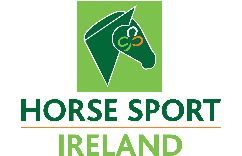 Genomics Service    1.  Interpretation 1.1 In these terms and conditions the following words have the following meanings: 1.1.1 Animal Data: such data relating to equines in the engaged Passport Issuing Organisations (PIO) shall consider relevant including but not limited to data relating to an animal’s DNA, genotype, health, performance, and genetic make-up and shall also include the herd details of the relevant animal. 1.1.2. Passport Issuing Organisation (PIO): A Department of Agriculture, Food and the Marine (DAFM) approved equine passport issuing organisation. 1.1.3. Horse Sport Ireland (HSI): The organisation engaged by the DAFM to deliver National Breeding Services (NBS). HSI is also a PIO. 1.1.4 Conditions: these terms and conditions as added to or amended from time to time by Horse Sport Ireland (HSI). 1.1.5 Contract: any contract between the PIO and the Customer for the supply of the Services as in 1.1.8. 1.1.6 Customer: the person who purchases the Services from HSI. 1.1.7 Know How: know how, trade secrets, confidential technical and proprietary industrial and commercial information and techniques in any form which may subsist anywhere in the world. 1.1.8 Intellectual Property: trademarks, service marks, trade names, patents, inventions, design rights, copyrights (including rights in computer software), rights of extraction relating to data bases, data base rights and all other similar proprietary rights which may subsist in any part of the world. 1.1.9 Order: the application form for signing up for the Services whether located on HSI website, registration form or otherwise. 1.1.10 Price: unless otherwise agreed, the price stated in the Order or such amended price as HSI notifies the Customer from time to time. 1.1.11 Sample: a sample of hair or semen. 1.1.12 Services: the testing of Samples to generate genomic evaluations and parent verification and (including any part or parts of such services). 2.  Application of Terms 2.1 Subject to any variation under condition 2.3 the Contract shall be subject to these Conditions to the exclusion of all other terms and conditions (including any terms or conditions which the Customer purports to apply under any purchase order, confirmation of order, specification or other document). 2.2 No terms or conditions endorsed upon, delivered with or contained within the Customer’s order, confirmation of order, specification or other document will form part of the Contract simply as a result of such document being referred to in the Contract. 2.3 These Conditions apply to all the Services and any variation to these Conditions and any representations about the Services shall have no effect unless expressly agreed in writing and signed by the Chief Executive of HSI.  2.4 The Customer acknowledges that  not relied on any statement, promise or representation made or given by or on behalf of HSI which is not set out in the Contract. 2.5 Each order or acceptance of the Services by the Customer from HSI shall be deemed to be an offer by the Customer to purchase the Services subject to these Conditions. 2.6 No application made by the Customer shall be deemed to be accepted by HSI until an acknowledgement (written or otherwise) is issued by HSI or (if earlier) HSI supplies the Services to the Customer at which time the Contract sall be formed. 2.7 The Customer must ensure that complete the Order accuratelyPIO shall not be liable in any way for any failing of the Customer in this regard. 3.  Services 3.1 PIO agrees to supply, and the Customer agrees to purchase the Services for the Price subject to these Conditions. 3.2 All examples, illustrations, descriptive matter or advertising issued by HSI/PIO or contained in HSI’s catalogues or brochures or website are issued or published for the sole purpose of giving an approximate idea of the Services.  They will not form part of the Contract. 3.3 Upon receipt of the Price, the PIO shall issue the Customer with a sampling kit.  It shall be the Customer’s responsibility to return the sampling kit to the PIO within 6 months of the date issued. If the Customer fails to return the sampling kit within the 6 month period, the PIO shall have no further obligation to the Customer and for the avoidance of doubt no refund of the Price paid shall be given. However, if the Customer pays the relevant Price again the PIO may proceed with the Services. 3.4 The PIO may terminate the Contract at any time (without liability to the Customer) by notice to the Customer: 3.4.1 if the Customer breaches these Conditions or uses the Services in an inappropriate manner, in which circumstances the Customer shall not be entitled to any refund; 3.4.2  without reason, in which case the Price paid by the Customer shall be refundable. 3.5  The PIO will not be liable, for any direct, indirect or consequential loss (all three of which terms include without limitation pure economic loss, loss of profits, loss of business, depletion of goodwill and like loss), costs, damages, charges or expenses caused directly or indirectly by any failure on the part of the Customer to comply with  obligations under these Conditions nor any delay in the delivery of the Services (even if caused by HSI’s negligence) nor will any delay entitle the Customer to terminate or rescind the Contract. 4.  Payment 4.1 Payment of the Price for the Services must be made by the Customer to the PIO prior to the provision of the Services. 4.2 Time for payment shall be of the essence of the Contract. 4.3 No payment shall be deemed to have been received until the PIO has received cleared funds. 4.4 The Customer shall make all payments due under the Contract in full without any deduction whether by way of set off, counterclaim, discount, abatement or otherwise. 5.  Limitation of Liability 5.1 The following provisions set out the entire financial liability of HSI (including any liability for the acts or omissions of its employees, agents, and sub-contractors) to the Customer in respect of: 5.1.1 any breach of these Conditions; 5.1.2 any use made by the Customer of any of the Services; and 5.1.3 any representation, statement or tortious act or omission including negligence arising under or in connection with the Contract. 5.2 All warranties conditions and other terms implied by statute or common law are to the fullest extent permitted by law excluded from the Contract. 5.3 Nothing in these Conditions excludes or limits the liability of the HSI: 5.3.1 for any matter which would be illegal for to exclude or attempt to exclude as a liability; or 5.3.2 for fraud or fraudulent misrepresentation. 5.4 Subject to conditions 5.2 and 5.3: 5.4.1 HSI’s total liability in contract, tort (including negligence or breach of statutory duty), misrepresentation, restitution or otherwise arising in connection with the performance or contemplated performance of the Contract shall be limited to the Price paid by the Customer; and 5.4.2 HSI shall not be liable to the Customer for any pure economic loss, loss of profit, loss of business, depletion of good will or otherwise, in each case whether direct, indirect or consequential or any claims for consequential compensation whatsoever (howsoever caused) which arise out of or in connection with the Contract. 5.4.3 Without prejudice to conditions 5.4.1,5.4.2 or any other condition, the Customer acknowledges and agrees that: (i), given the nature of the Services, a result may not be produced and/or the result produced may not be accurate and therefore no warranty whatsoever is given in this regard and (ii)HSI’s ability to provide the Services is dependent upon the Sample provided by the Customer to the PIO being of a sufficient standard and where it is not HSI shall have no responsibility to provide the Services. 6.  Acknowledgement and Consent 6.1 The Customer acknowledges and accepts that HSI intends to obtain Animal Data which the Customer (as a Genomics Service user) either owns now, has previously owned or acquires in the future from various sources and to use such Animal Data in providing its services and carrying out its activities.   6.2 By applying to enter into a Contract for the Services the Customer specifically consents to, authorises and agrees to HSI obtaining such Animal Data from any source, including the Customer, and using such Animal Data in any way and for any purpose it deems appropriate.  6.3 In particular and without limiting the provisions of conditions 6.1 and 6.2, the Customer specifically consents to, authorises and agrees to HSI: 6.3.1 using the Animal Data for research activities (including in the publication of any such research) and for providing its various services; and 6.3.2 making the Animal Data publically available and sharing or passing on the Animal Data to any third party it deems appropriate as part of the services it provides to industry including without limitation making the Animal Data available online on HSI’s website, passing the Animal Data to marts in connection with proposed sales, to farm software companies for use in their applications and to studbooks for use in connection with studbook services, to studbooks and pedigree recording organisations for use in connection with breeding services. 6.4 The Customer releases HSI, its officers, employees, subcontractors and agents from any claims, losses, liabilities, damages, costs, expenses or the like that arise as a result of the use of the Animal Data (including where such Animal Data is shared with third parties) and acknowledges that HSI shall not have any liability to the Customer in this regard. 7.  Assignment 7.1 The Customer shall not be entitled to assign the Contract or any part of it without the prior written consent of HSI. 7.2 HSI may assign the Contract or any part of it to any person, firm or company. 8.  Force Majeure.   HSI reserves the right to defer delivery of the Services, to cancel the Contract or to vary or reduce the Services provided to the Customer (without liability to the Customer) if it is prevented from or delayed in the carrying on of its business due to circumstances beyond the reasonable control of HSI including without limitation acts of God, governmental actions, war or national emergency, acts of terrorism, protests, riots, civil commotion, fire, explosion, flood, storm, epidemic, disease, blockouts, strikes or other labour disputes provided that if the event in question continues for a continuous period of in excess of 90 days the Customer shall be entitled to give notice in writing to HSI to terminate the Contract without any refund of the Price being due. 9.  Intellectual Property 9.1 The Customer acknowledges and accepts that (i) all rights to any Know How or Intellectual Property that HSI uses in providing the Services are the property of HSI or other third parties and the Customer has no rights whatsoever in or to such Know How or Intellectual Property and (ii) unauthorised use of such Know How or Intellectual Property is strictly forbidden. 9.2 The Customer may, with the written authorisation of HSI, reproduce the information provided by HSI by way of the Services subject to such conditions as HSI may impose including, without limitation, that acknowledgment is given as to the source of the information. 10.  Indemnity In consideration for HSI providing the Services, the Customer agrees to indemnify and keep indemnified HSI and its officers, employees, sub-contractors and agents (all together the “Indemnitees” and each an Indemnitee”) from and against all proceedings, actions, costs, charges, claims, expenses, damages, liability, losses and demands whatsoever and howsoever arising as a result of the Customer availing of the Services or that the Indemnitees, or any of them, may incur as a result of (i) any act, neglect, default or omission of the Customer, (ii) any breach by the Customer of the Contract or these Conditions, or otherwise howsoever. 11.  Data Protection  11.1 Notwithstanding, but without prejudice to, the terms of HSI’s Privacy Statement (set out at HSI web site www.horsesportireland.ie), which the Customer should review and without prejudice to Condition 6, the Customer (where the Customer is an individual) acknowledges that certain of his/her personal data comprising name, address, phone numbers, email addresses (“Personal Data”) will be retained and used by HSI when Animal Data is being compiled or assessed and also for the purpose of communicating with him/her.  HSI’s lawful basis for doing this is: the performance of the Contract, its legitimate interest in administering its business, compliance with its legal and regulatory obligations 11.2 When applying to enter into a Contract for the Services the Customer therefore: 11.2.1 confirms that he/she understands and acknowledges the basis upon which HSI  11.2.2 to the extent that such consent may be required, specifically consents to  Data being used in this way. 11.3 The Customer further acknowledges that he/she understands that the consent which he/she gives in Condition 11.2.2 be withdrawn by him/her at any time General. Each right or remedy of HSI under the Contract is without prejudice to any other right or remedy of HS whether under the Contract or not. If any provision of the Contract is found by any Court, tribunal or administrative body of competent jurisdiction to be wholly or partly illegal invalid, void, voidable, unenforceable or unreasonable it shall to the extent of such illegality invalidity, voidness, voidability unenforceability or unreasonableness be deemed severable and the remaining provisions of the Contract and the remainder of such provision shall continue in full force and effect. Failure or delay by HSI in enforcing or partially enforcing any provision of the Contract will not be construed as a waiver of any of its rights under the Contract. Any waiver by HSI of any breach of or any default under any provision of the Contract by the Customer will not be deemed a waiver of any subsequent breach or default and will in no way effect the other terms of the Contract. The formation, existence, construction, performance, validity and all aspects of the Contract shall be governed by Irish Law. These Conditions shall continue to bind each party insofar as and as long as may be necessary to give effect to their respective rights and obligations. 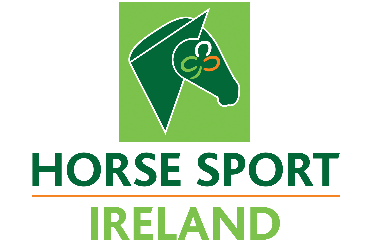 Horse Sport Ireland, 1st Floor Beechhouse, Millennium Park, Naas, Co Kildare Tel: 045 854 500www.horsesportireland.ie info@horsesportireland.ie 